JUDUL TUGAS AKHIR DITULIS MENGGUNAKAN HURUF KAPITAL, CETAK TEBAL, FONT TIMES NEW ROMAN UKURAN 12 SPASI 1,DAN RATA TENGAHTUGAS AKHIR SKRIPSI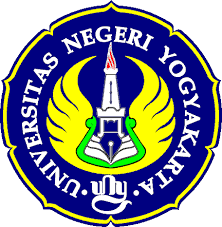 Ditulis untuk memenuhi sebagian persyaratan guna mendapatkan gelarSarjana ..................................Program Studi ………………………..Oleh:NAMA MAHASISWANIM 00000000000FAKULTAS ILMU PENDIDIKAN DAN PSIKOLOGIUNIVERSITAS NEGERI YOGYAKARTA2024LEMBAR PERSETUJUANJUDUL TUGAS AKHIR DITULIS MENGGUNAKAN HURUF KAPITAL, CETAK TEBAL, FONT TIMES NEW ROMAN UKURAN 12 SPASI 1,DAN RATA TENGAHTUGAS AKHIR SKRIPSI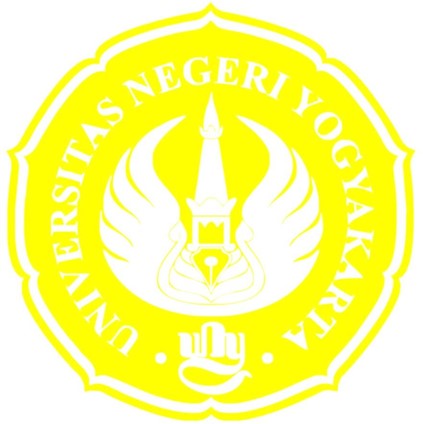 NAMA MAHASISWANIM 00000000000Telah disetujui untuk dipertahankan di depan Tim Penguji Tugas AkhirFakultas Ilmu Pendidikan dan Psikolohi  Universitas Negeri YogyakartaTanggal: ,,,,.....................Koordinator Program Studi 				        Dosen PembimbingNama Lengkap dengan Gelar 			        Nama Lengkap dengan GelarNIP 000000000000000 				        NIP 000000000000000LEMBAR PENGESAHANJUDUL TUGAS AKHIR DITULIS MENGGUNAKAN HURUF KAPITAL, CETAK TEBAL, FONT TIMES NEW ROMAN UKURAN 12 SPASI 1,DAN RATA TENGAHTUGAS AKHIR SKRIPSINAMA MAHASISWANIM 00000000000Telah dipertahankan di depan Tim Penguji Tugas AkhirFakultas Ilmu Pendidikan dan Psikologi Universitas Negeri YogyakartaTanggal …………….TIM PENGUJINama/Jabatan 			Tanda Tangan 			TanggalNama Ketua Tim Penguji		......................				…………(Ketua Tim Penguji)Nama Sekretaris Tim Penguji 	……………..				…………(Sekretaris Tim Penguji)Nama Penguji Utama 			………………			………….(Penguji Utama)Yogyakarta, …………………………Fakultas Ilmu Pendidikan dan PsikologiUniversitas Negeri YogyakartaDekan,Prof. Dr. Nurtanio Agus Purwanto, M.Pd.NIP. 197608072001121006